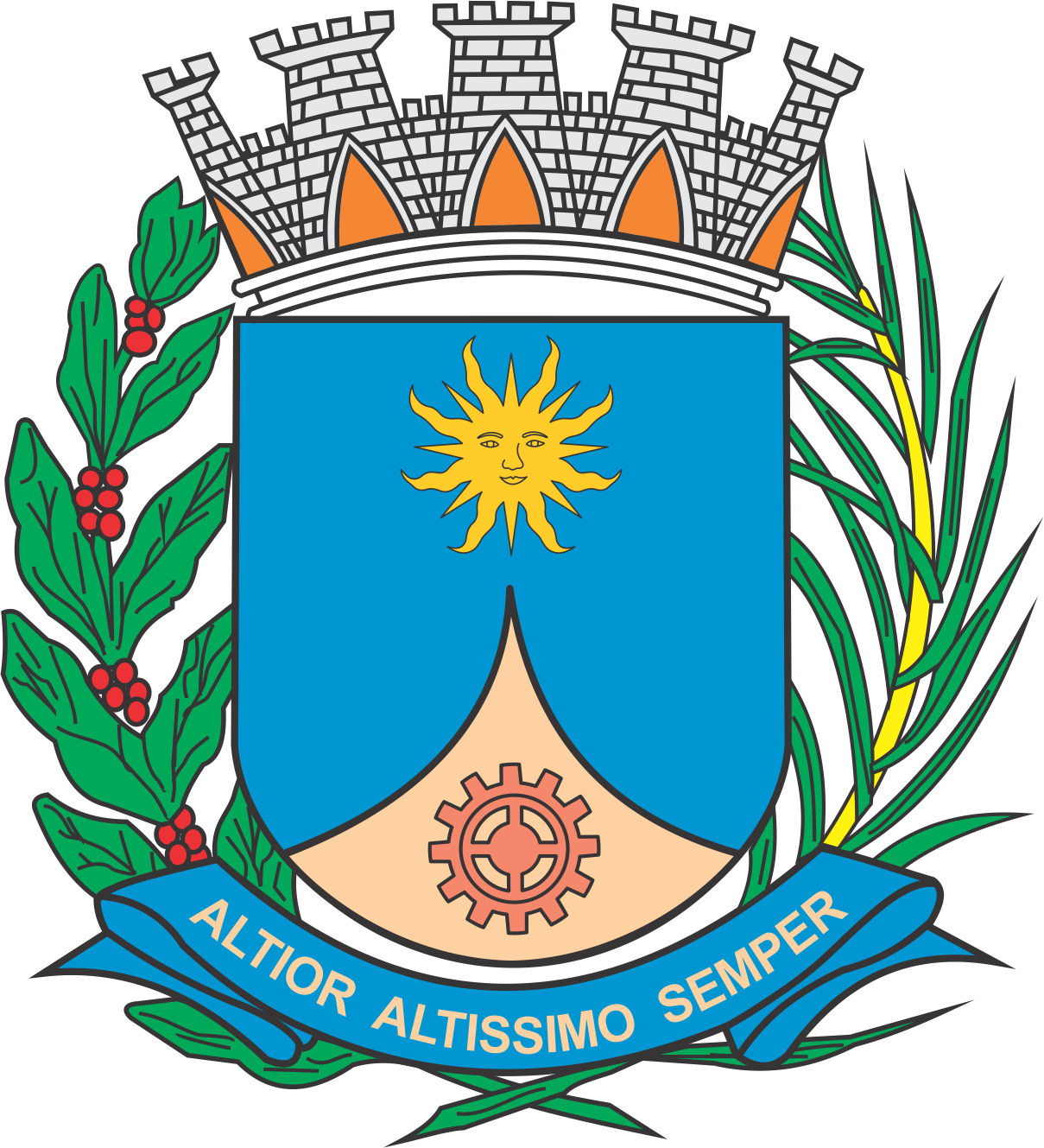 CÂMARA MUNICIPAL DE ARARAQUARAAUTÓGRAFO NÚMERO 364/2019PROJETO DE LEI NÚMERO 366/2019Altera a Lei nº 8.481, de 17 de junho de 2015, modificando os parâmetros para pagamento parcelado na aquisição de imóveis alienados pelo Município.		Art. 1º  A Lei nº 8.481, de 17 de junho de 2015, passa a vigorar com a seguinte alteração:“Art. 1º  ........................................................................................................................I – imóvel avaliado em até R$ 1.000.000,00 (um milhão de reais): em até 6 (seis) parcelas mensais, com entrada no valor mínimo de 20% (vinte por cento) sobre o valor da avaliação do imóvel;II – imóvel com avaliação superior a R$ 1.000.000,00 (um milhão de reais) até R$ 5.000.000,00 (cinco milhões de reais): no máximo 10 (dez) parcelas mensais, com entrada no valor mínimo de 20% (vinte por cento) sobre o valor da avaliação do imóvel;III – imóvel com avaliação superior a R$ 5.000.000,00 (cinco milhões de reais) até R$ 10.000.000,00 (dez milhões de reais): no máximo 15 (quinze) parcelas mensais, com entrada no valor mínimo de 20% (vinte por cento) sobre o valor da avaliação do imóvel; eIV – imóvel com avaliação superior a R$ 10.000.000,00 (dez milhões de reais): no máximo 20 (vinte) parcelas mensais, com entrada no valor mínimo de 20% (vinte por cento) sobre o valor da avaliação do imóvel.Parágrafo único. As hipóteses de parcelamento previstas no “caput” deste artigo são aplicáveis à aquisição, por um mesmo licitante, de pluralidade de imóveis ofertados num mesmo e único certame, atendidos os seguintes requisitos:I – o parcelamento somente será cabível quanto à aquisição de imóveis efetivamente homologada no certame; eII – o parâmetro de parcelamento cabível será definido em razão da totalidade dos valores efetivamente ofertados e homologados no certame ao licitante vencedor.”(NR)		Art. 2º  Esta lei entra em vigor na data de sua publicação.		CÂMARA MUNICIPAL DE ARARAQUARA, aos 30 (trinta) dias do mês de outubro do ano de 2019 (dois mil e dezenove).TENENTE SANTANAPresidente